Хлебобулочная компания 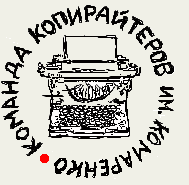 Индивидуальный предприниматель Артем Арутюнян, настоящий специалист и энтузиаст своего дела, занимается производством и реализацией широкого спектра хлебобулочных изделий с середины 2001 года.Накопленный опыт динамично развивающегося бизнеса позволил в 2010 году зарегистрировать торговую марку «Царь-Каравай», официально в новом организационно-правовом статусе предприятие ООО «Царь-Каравай» заявило о себе весной 2011 года.Компания занимает нишу малого и среднего бизнеса и своей миссией полагает максимальное удовлетворение потребителей качественным хлебом, сдобой, хлебобулочными и кондитерскими изделиями. Об успешности бизнеса свидетельствует устойчивый рост объемов выпускаемой продукции и расширение ассортимента: на сегодня компания поставляет региональным потребителям ассортимент из сорока наименований, четверть которых представлена различными сортами хлеба традиционных видов (большие и малые буханки и батоны, в том числе нарезные), а также ставший весьма популярным лаваш с устойчиво растущим спросом.Динамика развития бизнеса ООО «Царь-Каравай» адекватно отражается в росте финансовых показателей: в денежном выражении выпуск продукции составил в 2007/2010 годах соответственно 12,4/19,6/27,8/31,04 миллионов рублей. Легко убедиться, что тренд устойчив.Лучшей рекомендацией качества выпускаемой продукции служит перечень оптовых потребителей, с которыми «Царь-Каравай связывают долговременные обязательства:ООО «Торговый дом Классик»;ООО «Тэсти» (сетевые маркеты Копеечка);ООО «Кристалл-Партнер»;ООО «Элара» (сетевые маркеты «Кэш энд Керри»);пионерские лагеря (им.Ю.Гагарина, Огонек);предприятие «Амурские электрические сети ДРСК»;16 дошкольных учреждений Благовещенска и другие заказчики.Значительная часть выпускаемой вкусной и качественной продукции реализуется через сеть собственных специализированных киосков.За время существования компании «Царь-Каравай» ее руководство одним из приоритетов деятельности предприятия полагает поддержание высочайшего качества всех изделий: лабораторный контроль соответствующими службами проводится регулярно и ни одного нарушения зафиксировано не было, весь ассортимент сертифицирован. Новые разработки также тестируются по всем нормативным отраслевым требованиям, после чего выходят на рынок (новые сорта хлеба, торты, пирожные, пряники, сухарики, овсяное и слоеное печенье, другие виды печенья с начинкой и без).Руководитель компании Артем Арутюнян является социально ответственным бизнесменом: сегодня на двух его предприятиях – официальные данные на 01.01.2012 год – работает 50 сотрудников с полным социальным пакетом (из них 38 женщин, в том числе 24 матери с детьми). В 2007 году «Царь-Каравай» на благотворительных началах участвовал в праздновании Дня города (через Комитет по управлению городским имуществом), в 2008 году приобрела городскую Новогоднюю елку (через Администрацию г.Благовещенска).Компания постоянно подтверждает свой авторитет, принимая участие в профильных региональных и федеральных конкурсах, на которых занимает призовые места и получает награды:победа в номинации «Лидер малого бизнеса – 2008», конкурс проводился Сбербанком России;победа в номинации «За развитие бизнеса – 2010», конкурс проводился Сбербанком России;призер и лауреат постоянных ежегодных городских конкурсов «Хлебных дел мастера», проводимых Администрацией города.Компания «Царь-Каравай» динамично развивается, расширяет сферу своей деятельности, ищет новых партнеров и постепенно укрепляет статус серьезного игрока на региональном профильном рынке, продолжая завоевывать авторитет у корпоративных и розничных потребителей. 